Protokol o výpůjčce kompenzační pomůcky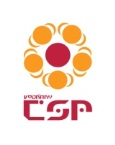 Protokol o výpůjčce kompenzační pomůckyProtokol o výpůjčce kompenzační pomůckyProtokol o výpůjčce kompenzační pomůckyProtokol o výpůjčce kompenzační pomůckyProtokol o výpůjčce kompenzační pomůckyProtokol o výpůjčce kompenzační pomůckyProtokol o výpůjčce kompenzační pomůckyJméno a příjmení vypůjčitele:Jméno a příjmení vypůjčitele:Datum narození vypůjčitele:Datum narození vypůjčitele:Bytem:Bytem:Popis kompenzační pomůcky:Popis kompenzační pomůcky:Popis kompenzační pomůcky:Datum převzetí kompenzační pomůcky:Datum převzetí kompenzační pomůcky:Podpis vypůjčitele:Podpis vypůjčitele:Podpis půjčitele:Podpis půjčitele:Protokol o vrácení kompenzační pomůckyProtokol o vrácení kompenzační pomůckyProtokol o vrácení kompenzační pomůckyProtokol o vrácení kompenzační pomůckyProtokol o vrácení kompenzační pomůckyProtokol o vrácení kompenzační pomůckyProtokol o vrácení kompenzační pomůckyProtokol o vrácení kompenzační pomůckyJméno a příjmení vypůjčitele:Jméno a příjmení vypůjčitele:Datum narození vypůjčitele:Datum narození vypůjčitele:Bytem:Bytem:Popis kompenzační pomůcky:Popis kompenzační pomůcky:Popis kompenzační pomůcky:Datum vrácení kompenzační pomůcky:Datum vrácení kompenzační pomůcky:Podpis vypůjčitele:Podpis vypůjčitele:Podpis půjčitele:Podpis půjčitele: